                                                                                    PROGETTO “SIsMaG: Sostegni Integrati al Maternage Genitoriale - 2022”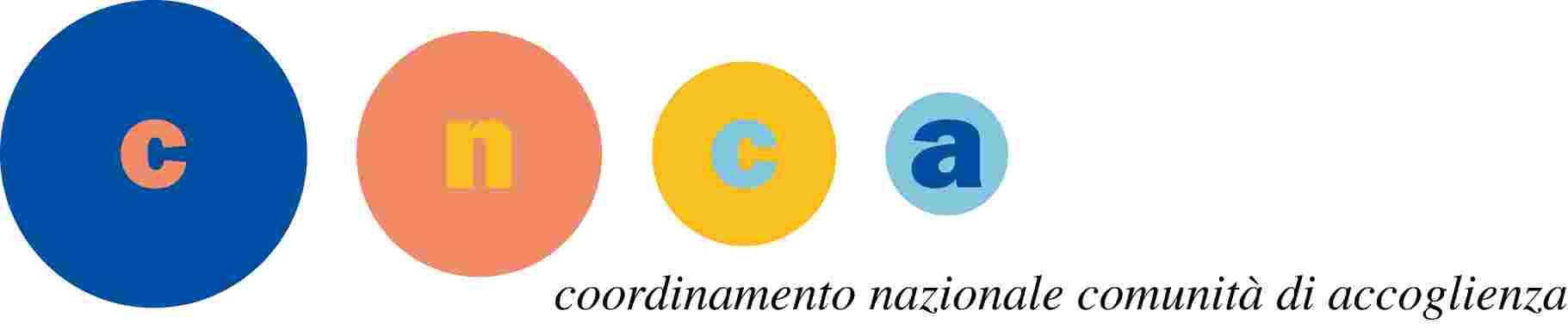 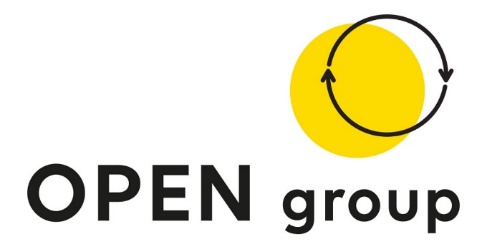 CODICE PROGETTO PTCSU0024822011053NMTXPRESSO L’ENTE OPEN GROUPLa pubblicazione del calendario sul sito HA VALORE DI NOTIFICA DELLA CONVOCAZIONE ed i candidati che, pur avendo presentato la domanda, non si presentano al colloquio nei giorni stabiliti senza giustificato motivo, sono ESCLUSI DALLA SELEZIONE per non aver completato la relativa procedura.N.DataLuogoOrario convocazioneCognomeNomeData nascitaNote107/03/2023Google Meet10:30FRIARDCHLOE’06/05/1997207/03/2023Google Meet11:15GRISTINAVITTORIA21/02/2004307/03/2023Google Meet12:00FLAMMADAFNE23/11/2002407/03/2023Google Meet12:45MINERVINAARIANNA11/09/1996